Systemic arteriosclerosis is associated with left ventricular remodeling but not atherosclerosis: a TASCFORCE study. Jonathan R Weir-McCall FRCR1, Matthew Lambert MBChB1, Stephen J Gandy PhD2, Jill JF Belch FRCP1, Ian Cavin PhD2, Shelley A Henderson PhD2, Roberta Littleford PhD1, Jennifer A Macfarlane PhD2, Shona Z Matthew PhD1, R Stephen Nicholas PhD2, Allan D Struthers FRCP1, Frank Sullivan FRSE3, Richard D White FRCR4, J Graeme Houston MD FRCR1. Table S1: Backward multivariable linear regression of (log) TAC for males and females in those with normal blood pressure (systolic blood pressure <120mmHg and diastolic blood pressure <80mmHg).Table S2: Backward multivariable linear regression of (Log) SAS in those with normal blood pressure (systolic blood pressure <120mmHg and diastolic blood pressure <80mmHg).Table S3: Multivariable linear regression of (log) LVMVR in those with normal blood pressure (systolic blood pressure <120mmHg and diastolic blood pressure <80mmHg).Figure S1: Scatter plots of BMI against LVMVR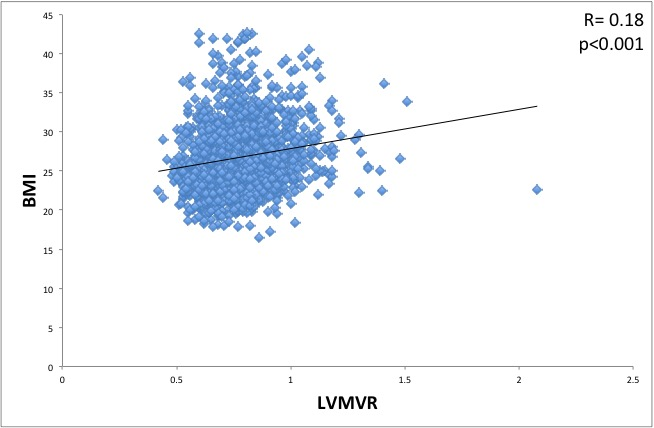 MenMenWomenWomenB (95% CI)pB (95% CI)pN143361Age (years)0.000 (-0.002- 0.002)0.98-0.001 (-0.002 - 0.000)0.17Heart rate (bpm)-0.004 (-0.006 - -0.003)<0.001-0.002 (-0.003 - -0.001)<0.001Systolic BP (mmHg)-0.009 (-0.011- -0.007)<0.001-0.009 (-0.010- -0.008)<0.001Diastolic BP (mmHg)0.010 (0.008-0.012)<0.0010.011 (0.010-0.012)<0.001BMI (kg/m2)-0.002 (-0.006-0.002)0.33-0.002 (-0.003 - 0.000)0.058LDL-Cholesterol (mmol/L)-0.003 (-0.018 - 0.012)0.67-0.007 (-0.016 - 0.001)0.09HDL-Cholesterol (mmol/L)-0.008 (-0.044- 0.028)0.68-0.014 (-0.034- 0.005)0.14Triglycerides (mmol/L)0.000 (-0.017 - -0.018)0.96-0.010 (-0.021 - 0.000)0.058Smoking status0.003 (-0.020-0.026)0.78-0.001 (-0.014 - 0.012)0.89Pack years0.000 (-0.001-0.002)0.860.000 (-0.001 - 0.001)0.52FHx of CVD-0.010 (-0.040-0.019)0.500.009 (-0.006 - 0.024)0.25SIMD-0.003 (-0.008- -0.002)0.250.002 (-0.001-0.005)0.20SAS-0.002 (-0.011-0.006)0.620.003 (-0.001-0.007)0.15Model R20.63<0.0010.63<0.001MenMenWomenWomenn143361B (95% CI)pB (95% CI)pAge (years)0.009 (0.004-0.014)0.0010.008 (0.004-0.013)<0.001Heart rate (bpm)-0.003 (-0.008-0.002)0.220.001 (-0.002-0.005)0.51Systolic BP (mmHg)0.002 (-0.007-0.011)0.700.005 (-0.001-0.011)0.08Diastolic BP (mmHg)0.003 (-0.006-0.012)0.54-0.003 (-0.009-0.004)0.40BMI (kg/m2)-0.005 (-0.019 -0.009)0.51-0.001 (-0.008-0.007)0.82LDL-Cholesterol (mmol/L)0.041 (-0.010-0.092)0.110.019 (-0.015-0.054)0.27HDL-Cholesterol (mmol/L)0.045 (-0.08 - 0.17)0.48-0.030 (-0.11-0.049)0.46Triglycerides (mmol/L)-0.015 (-0.076 – 0.046)0.630.002 (-0.043-0.047)0.94Smoking status0.000 (-0.080-0.079)0.99-0.012 (-0.067-0.042)0.66Pack years0.006 (0.001-0.011)0.0150.004 (0.000-0.008)0.04FHx of CVD0.06 (-0.042-0.16)0.250.016 (-0.047-0.078)0.62SIMD0.002 (-0.016-0.02)0.82-0.004 (-0.016-0.007)0.45Compliance-0.063 (-0.36 - 0.24)0.680.17 (-0.055-0.39)0.14Model R20.220.0010.100.001MenMenWomenWomenN140140354354BpB (95% CI)pAge (years)-0.001 (-0.003-0.001)0.180.001 (0.00-0.002)0.24Heart rate (bpm)0.001 (-0.001-0.002)0.430.00 (-0.001-0.001)0.90Systolic BP (mmHg)-0.002 (-0.005- -0.001)0.14-0.002 (-0.003- 0.000)0.017Diastolic BP (mmHg)0.001 (-0.002-0.003)0.560.003 (0.002-0.005)<0.001BMI (kg/m2)0.001 (-0.003-0.006)0.560.005 (0.003-0.007)<0.001LDL-Cholesterol (mmol/L)0.007 (-0.008- 0.023)0.370.017 (0.008- 0.025)<0.001HDL-Cholesterol (mmol/L)-0.002 (-0.039-0.036)0.94-0.014 (-0.033-0.006)0.17Triglycerides (mmol/L)0.005 (-0.013-0.024)0.59-0.003 (-0.014-0.008)0.63Smoking status0.022 (-0.002-0.046)0.080.013 (0.00-0.027)0.054Pack years-0.001 (-0.002-0.001)0.47-0.001 (-0.002-0.00)0.076FHx of CVD-0.012 (-0.044-0.021)0.48-0.001 (-0.016-0.015)0.94SIMD0.000 (-0.005-0.005)0.980.00 (-0.003-0.002)0.73Compliance-0.09 (-0.15- -0.026)0.006-0.12 (-0.18- -0.070)<0.001SAS0.008 (-0.001-0.018)0.0820.001 (-0.003-0.005)0.53Model R20.190.0160.23<0.001